NOTAS1.A título de exceção e contrariamente à periodicidade adotada nas edições anteriores do Prémio, esta não se limitará a aceitar candidaturas referentes a práticas levadas a cabo em 2020. Este foi um ano atípico, marcado pela pandemia da Covid-19, que condicionou enormemente a atividade das autarquias e por consequência os processos de participação. Face ao exposto, decidiu a Presidência da Rede definir uma periodicidade distinta e um enfoque mais temático para as candidaturas. Assim, a presente edição do Prémio destina-se a valorizar práticas que:Tenham sido implementadas durante o atual mandato autárquico, isto é, entre 2017 e 2020;Representem um contributo objetivo para a inclusão social, em particular dos grupos tradicionalmente sub-representados.2. Os limites de caracteres definidos para os diferentes campos de resposta do presente formulário devem ser escrupulosamente cumpridos, sob pena do júri não considerar a informação em excesso. 3. O anexo 1, correspondente ao resumo da prática, deve ser escrito tendo em atenção que esse texto será utilizado para publicar no Boletim “Em Rede”, numa edição especial a dedicar ao Prémio. IDENTIFICAÇÃO DA AUTARQUIA1.1 Autarquia proponente1.2 Nome do responsável político da autarquia na candidatura1.3 Cargo do responsável político1.4 Telefone1.5 Correio eletrónico1.6 Nome do responsável técnico da autarquia na candidatura1.7 Cargo do responsável técnico1.8 Telefone1.9 Correio eletrónicoIDENTIFICAÇÃO DA PRÁTICA2.1 Nome da prática2.2 Período temporal de ocorrência da prática2.3 Tipo de prática Orçamento participativo Consulta pública Referendo Planeamento territorial Planeamento setorial Agenda 21 Local Governo aberto Outra. Indique qual 2.4 Âmbito territorial Municipal Freguesia Bairro Outro. Indique qual  2.5 Âmbito temático Múltipla escolha Ação social Educação Cultura Habitação Saúde Gestão urbana Meio ambiente Ordenamento do território Outro. Indique qual 2.6 População a que se destina a prática2.7 A prática tem um enfoque particular na participação de grupos sub-representados? Sim Não 2.8 Se respondeu sim, indique o(s) grupo(s) sub-representados privilegiados pela prática?EXPLICAÇÃO DA PRÁTICA3.1 Exponha os objetivos da prática Máximo de 500 caracteres3.2 Descreva a prática e a metodologia adotadaMáximo de 2000 caracteres3.3 Descreva os participantes envolvidos – número e perfis Máximo de 1000 caracteresRECURSOS4.1 Explicite os recursos humanos afetos à práticaMáximo de 750 caracteres4.2 Explicite outros recursos mobilizados para o desenvolvimento da práticaMáximo de 750 caracteresCOMUNICAÇÃO5.1 Explique a estratégia de comunicação adotada e os canais utilizados Máximo de 1000 caracteresINOVAÇÃO6.1 Demonstre o caráter inovador da práticaMáximo de 1500 caracteresTRANSFERIBILIDADE7.1 Exponha a capacidade de transferibilidade da prática para outros territórios ou contextos Máximo de 1000 caracteresDIMENSÃO EDUCATIVA E FORMATIVA DA PRÁTICA8.1 Descreva os elementos educativos e formativos da prática para as pessoas envolvidas – políticos, técnicas/técnicos e cidadãs/cidadãosMáximo de 1500 caracteresRESULTADOS E IMPACTOS9.1 Identifique os contributos da prática para a inclusão dos grupos sub-representados Máximo de 1500 caracteres9.2 Identifique os impactos da prática na relação entre a autarquia e os grupos sub-representados Máximo de 1500 caracteres9.3 Identifique os impactos da prática noutras políticas da autarquia Máximo de 1500 caracteresAVALIAÇÃO10.1 Descreva a forma como foi realizada a monitorização e a avaliação da experiência Máximo de 1500 caracteres10.2 Descreva o papel dos grupos sub-representados na monitorização e na avaliação da práticaMáximo de 1500 caracteresANEXOS 1. Faça uma breve apresentação descritiva da prática candidata para divulgação pública no Boletim Em RedeMínimo de 300 e máximo de 350 palavras2. Envie, em ficheiros separados e em formato JPG ou PNG, pelo menos 2 fotos com a qualidade de imagem mínima de 300 megapixels. Estas serão utilizadas para ilustrar a síntese da prática, tal como descrita no ponto anterior. 3. Liste hiperligações úteis para mais informação sobre a prática (se aplicável)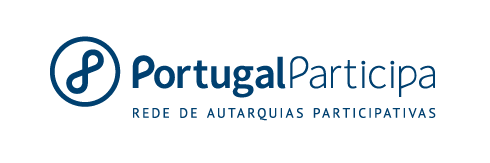 